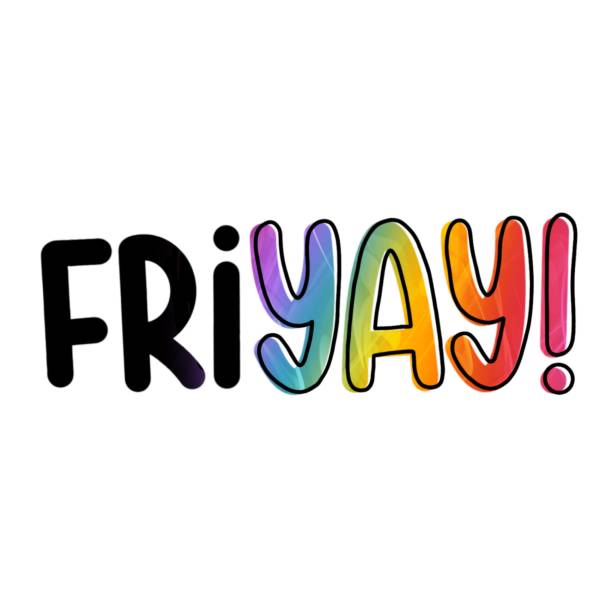 The following courses will run in the next block of Future Friday, if they meet the minimum attendees that are required.  These courses will be popular as lots of you have already expressed interest in these fields.  If you are interested in attending any of the following activities, please speak to Miss McDade ASAP and give her your name as there are very limited spaces available.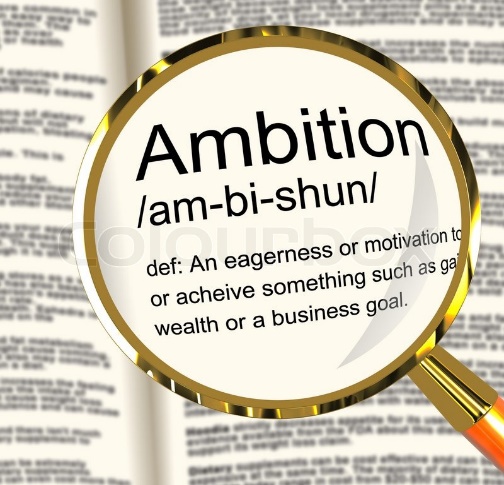 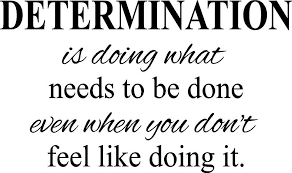 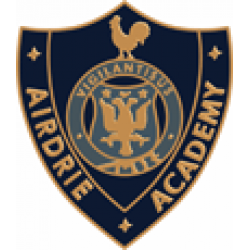 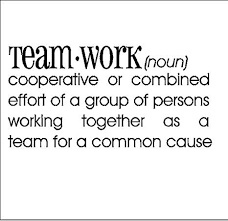 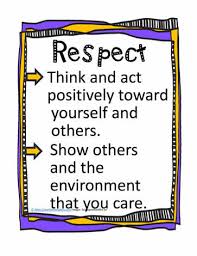 ActivityDescriptionBasketballWork on your basketball skills and have fun playing against friends.NetballWork on your netball skills and have fun playing against friends.Football (girls only)Work on your Football skill and have fun playing against friends.  You will also have the opportunity to compete in a tournament.BadmintonWork on your badminton skills and have fun playing against friends.Samba BandSamba is South American music style that is always performed with lots of percussion instruments. Every member of the ensemble has a specific role as the music often involves the layering of different rhythms over each other. Music. Rhythms of the world.BeautySkincare school – with so many brands this course will which ingredients are best for specific skin types.TLC top to toe – learn the tricks of the tradeHealth & wellbeing changing lifestyle and diet to inner beauty comes to the outside.Make-Up ArtistryYou will learn modern and traditional techniques using a range of industry standard trade secrets to create up to date fashion and classic styles. There is also the opportunity to use your creative talent to produce special effects that could be used in television, film and theatre.Hairdressing/BarberingYou will learn modern and traditional techniques using a range of professional tools, equipment and specialised hair products to create up to date fashion and classic styles.Working in the Music IndustryEver wondered who is behind TRNSMT, booking international superstars and coordinating multiple stages? Or do you want to be the next big act on the main stage? With this taster session into Music and Music Business, it could be you! We will touch on the essential practical and theoretical skills necessary to work in the music industry, and introduce you to the next steps for you at New College Lanarkshire.Emergency ServicesThe session introduces pupils to the emergency services: the emergency services are Ambulance Service, Coastguard, Fire and Rescue and Police. You will investigate the different emergency services, and the roles and responsibilities of those working in a specific service team.Coding/web development/networkingTry the taster sessions, 2 hours a week for 6 weeks and see what you think. Coding for software apps and games - Front-end coding for web apps and sites - Networking and Cyber for connection and security.British Sign LanguageThis session is designed to provide learners with the opportunity to develop their conversation and productive skills in British Sign Language (BSL). It also provides the opportunity to develop their knowledge of BSL in various contexts.Intro to Early Education & Child CareLearn how to see the world through the eyes of a child with a career in Early Learning and Childcare. These sessions will help you play an important part in the development of children, supporting Children's play and realising their ambition. This will introduce pupils to the career options and courses available to them at New College Lanarkshire